المجلس العلمي يواصل اجتماعاته للعام الجامعي 1435/1436 هـ         عقد المجلس العلمي بوكالة الجامعة للدراسات العليا والبحث العلمي اجتماعه السابع عشر للعام الجامعي 1435/1436 هـ بتاريخ 19/4/1436هـ ،برئاسة سعادة الأستاذ الدكتور محمد بن عبدالله الشايع وكيل الجامعة للدراسات العليا والبحث العلمي و رئيس المجلس العلمي، والسادة أعضاء المجلس العلمي ، و أوضح سعادة الدكتور إبراهيم الحسينان أمين المجلس ، أن المجلس ناقش العديد من الموضوعات المدرجة على قائمة جدول الأعمال ،حيث تمت مناقشة توصية اللجنة المشكلة من المجلس العلمي لدراسة لائحة الاتصال العلمي ، والتوصية بالموافقة على عدد من الطلبات لأعضاء هيئة التدريس بالجامعة لحضور دورات علمية في تخصصات مختلفة، منها الموافقة على حضور الدكتور سليمان بن عبدالله الصقعبي دورة علمية في تخصص البيولوجيا الجزيئية بالدنمارك ، والموافقة على حضور الدكتور عبدالله بن عيسى العايضي دورة تدريبية بعنوان مقاصد القرآن وأثرها في فهم الشريعة والتي ستقام في جامعة محمد الخامس بالمغرب.        كما وافق المجلس على توصيات لجنة النشر والترجمة بشأن تحكيم عدد من الكتب لأعضاء هيئة التدريس منها كتاب قضايا معاصرة في التربية الخاصة، وكتاب الرياضيات الأساسية لعلوم الحاسب والهندسة ، وكتاب عناصر الإبداع في شعر محمود حسن اسماعيل ديوان صلاه ورفض .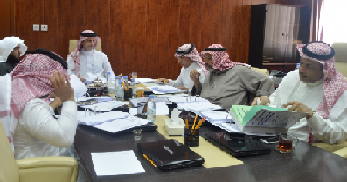 